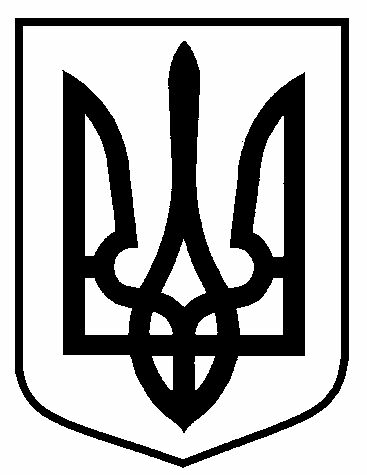 РОЗПОРЯДЖЕННЯМІСЬКОГО   ГОЛОВИм. Сумивід 	29.10.2019   № 398-кс	Відповідно до постанови Кабінету Міністрів України від         09.03.2006 № 268 «Про упорядкування структури та умов оплати праці працівників апарату органів виконавчої влади, органів прокуратури, судів та інших органів» (зі змінами), Розпорядження міського голови від 29.12.2019 № 465-к «Про порядок щомісячного преміювання працівників апарату та виконавчих органів Сумської міської ради на 2019 рік» (зі змінами), керуючись пунктом 20 частини 4 статті 42 Закону України «Про місцеве самоврядування в Україні»	Виплатити премію за жовтень 2019 року Чумаченко Олені Юріївні, заступникові начальника відділу охорони здоров'я Сумської міської ради, враховуючи особистий внесок в загальні результати роботи відділу                 у розмірі 70%, виходячи із посадового окладу з урахуванням надбавок та доплат за рахунок економії фонду заробітної плати.Виконуючий обов’язки міськогоголови з виконавчої роботи                                                    В.В.Войтенко            Ващенко 787-000	Розіслати: до справи, ВОЗ СМР.Про преміювання заступника начальника відділу охорони здоров'я Сумської міської ради за жовтень 2019 рокуВ.о. начальника відділуохорони здоров’яО.Ю. ЧумаченкоЗаступник міського головиз питань діяльностівиконавчих органів радиМ.О. ГалицькийНачальник відділу організаційно-кадрової роботиА.Г. АнтоненкоДиректор департаменту фінансів,економіки та інвестиційС.А. ЛиповаНачальник  правового  управлінняО.В. ЧайченкоЗаступник міського голови, керуючий справами виконавчого комітетуС.Я. Пак